КРАЕВЕДЕНИЕ ВЕРХОЯНЬЯ КАК СРЕДСТВО ПАТРИОТИЧЕСКОГО ВОСПИТАНИЯ МЛАДШИХ ШКОЛЬНИКОВ	Аннотация: В статье излагается содержание программы курса по краеведению в начальной школе, разработанного автором. Подчеркивается, что краеведение не только воспитывает любовь к родному краю, его природе, истории, к своему народу, но и формирует высокие духовно-нравственные и культурные потребности, приобщая школьников к системе важнейших ценностей. Изучение своей малой Родины служит воспитанию гражданственности, патриотизма, уважения к Российскому Отечеству.	Ключевые слова: занятия по краеведению, патриотическое воспитание, младшие школьникиНа современном этапе развития образования, когда у учащихся появилось больше возможностей узнать о мировой истории и культуре, изучение родного края при недостаточном обеспечении методической и учебной литературой становится актуальной как ведущий фактор воспитания патриотизма [1].	Цели курса – заложить основы знаний о родном крае, о традициях, культуре, истории народа; умений и навыков бережного отношения к окружающему миру; творческого подхода к полученным знаниям; любви и преданности родным местам.Задачи:- углубить и расширить знания о родном крае;- изучить особенности Верхоянья (климата, территории, истории);- повысить мотивацию к изучению окружающего мира;- привить навыки исследовательской работы;- создать условия для творческого раскрытия личности ребенка;- воспитывать гордость за свою землю и известных, почитаемых в народе, людей;- воспитывать нравственную личность, умеющую творчески использовать полученные знания, способную к открытому восприятию миру [1].	Особенностью данного курса является исследование деятельности, основанное на исторических материалах, ранее не использованных при изучении родного края в начальных классах: история и искусство, традиции и культура, известные личности и топонимика местности.	Учитывая возрастные особенности первоклассников, в программу I класса включены темы: улицы, памятники Верхоянска.	На занятиях курса «Верхоянье – мой край родной» знакомим детей с улицами родного города, учим их смотреть и видеть то, что их окружает.	К концу первого года обучения дети стали самостоятельно ориентироваться на улицах своего города. Они выбрали себе и занятия в учреждениях дополнительного образования. У детей появились интерес и желание узнать как можно больше об истории города Верхоянска.	В программе II класса изучается история создания, развития города Верхоянска, знаменитые люди.	Физическое духовное здоровье общества зависит, несомненно, от здоровья семьи. Семейную педагогику К.Д.Ушинский называет народной. «Воспитание, если оно не хочет быть бессильным, оно должно быть народным». Ушинский утверждал, что на воспитание большое влияние оказывает культура народа, быт, его история. «Мы долго воспитывали личность без учета национальной культуры, религии, опыта поколений. Произошел разрыв между поколениями, между школой и семьей, школой и жизнью». Именно в семье сливаются мысли и чувства о народе, Родине, долге, верности, чистоте, личных человеческих помыслах [2].	Первые темы посвящены семье, её традициям. В класс приглашаем родителей со своими интересными историями. Встречи с родителями, дедушками и бабушками вызывают у детей еще больший интерес к изучению родного края, гордость за своих родных.	У нашей школы очень интересная история, поэтому несколько занятий мы специально планируем для изучения истории родной школы. Занятия по теме «Наш город» вызывают у детей интерес к истории города, в котором они живут. Мы снова идем на экскурсию по улицам. Учим детей видеть то, на что они не всегда обращают внимание: необычные фасады домов, их украшение, мемориальные доски [2].	Воспитывая у детей положительное отношение к труду и людям труда, несколько занятий посвящаем знакомству с предприятиями города. На эти занятия приходят родители. Они рассказывают о своей работе, о профессиях, которым нужно обучиться, чтобы работать на их предприятии.	Работа по краеведению дает возможность осуществлять и межпредметные связи. Еще Я.А. Коменский писал, что надо «поставить дело так, чтобы при одной работе выполнялось двойное или тройное дело», «чтобы всякая работа приносила более, чем один результат. Здесь общее правило состоит в том, чтобы всегда и везде брать вместе то, что связано одно с другим». Экскурсии по городу во втором классе, безопасная дорога до школы тесно связаны с таким предметом, как Основы безопасности жизнедеятельности. На занятиях краеведения мы много работаем с картами. Это помогает детям на уроках окружающего мира, истории, а в будущем и географии увереннее пользоваться картами других назначений. Развитие устной и письменной речи осуществляется в процессе подготовки и написания сочинений по заданным темам [2].	В III классе изучаются обычаи и традиции, исторические предания, легенды, исполнители янского фольклора. В третьем классе на уроках краеведения основной целью становится умение смотреть «глазами историка, т.е. увидеть его во времени – далеком и близком, прошлом и настоящим» [2].	«По подсчётам психологов дети усваивают только 10% того, что слышат, 50% того, что видят», поэтому большое значение при изучении краеведения имеют экскурсии. Именно экскурсии позволяют учителю дополнить, расширить имеющиеся знания учащихся, стимулировать их познавательную активность. Мы стараемся организовать хотя бы 2-3 экскурсии за учебный год	При работе по разделу «Янский фольклор» делим класс на группы, каждая из которых получает задание подобрать материал. Данная форма работы позволяет решать такие коммуникативные задачи как умение для одних подготовить выступление и выступить, а для других уметь слушать, запоминать и давать оценку работе своих одноклассников [2].	В программе IV класса включены темы: значение нашего города в жизни района, республики, России. В четвертом классе начинаем знакомить детей с литературой родного края. «С развития воображения и начинается читатель. Мышление младшего школьника еще не утратило образности, они более склонны к творческому восприятию. Именно этой способностью и надо воспользоваться, поддерживать и развивать ее, ибо она – психологическая предпосылка интереса к чтению» [2].	Часть уроков мы проводим в улусной библиотеке. Занятия в библиотеке разнообразны по форме, интересны по содержанию. Здесь игры и викторины, конкурсы сочинений и сказок, выставки рисунков, поделок, стенгазет. Для реализации своих творческих способностей ребята участвуют во всевозможных выставках творческого характера, организованных библиотекой.	Занятия по литературе развивают у детей интерес к литературе родного края, расширяют их кругозор. Наши ученики приобретут навыки работы с книгой, что обеспечит развитие общей культуры детей. Ребята получат представление о детской литературе, ее представителях, тематике произведений, их содержании [2].	К концу обучения четырехлетнего курса программы «Верхоянье – мой край родной» дети должны иметь:- представление об истории родной школы, города;- повышенный познавательный интерес к краеведению;- навыки самостоятельной работы и работы в группах;- знание о природе и культуре родного края;- активную жизненную позицию;- чувства гордости за свою семью, школу, город;- чувства патриотизма.	Анализируя результаты работы по внедрению в свою педагогическую практику краеведческого курса, можем отметить, что дети, изучая историю края, с уважением относятся к природе и культурному наследию своего народа, искренне гордятся заслугами и достижениями земляков. Ребята стремятся строить взаимоотношения на основе нравственных ценностей - добра и взаимопомощи, что свидетельствует о достаточно высоком уровне сформированности их нравственных качеств [1].	Познавательная активность учащихся также позволяет судить о достаточно высоком уровне интереса учащихся к краеведению как предмету.	Анализ знаний свидетельствует о сформированности навыков в работе с документально-художественными источниками информации, овладении навыками групповой и индивидуальной самостоятельно – поисковой работы.	Реализация учебно-воспитательных задач при изучении курса повышает и обеспечивает более «мягкий», безболезненный переход к изучению предмета истории в основной школе[1].	Используя возможности и средства внеклассной работы можно достаточно успешно влиять на формирование личности младшего школьника, его нравственных представлений, чувств и понятий.	В заключение подчеркнем, что краеведение не только воспитывает любовь к родному краю, его природе, истории, к своему народу, но и формирует высокие духовно-нравственные и культурные потребности, приобщая школьников к системе важнейших ценностей. Изучение своей малой Родины служит воспитанию гражданственности, патриотизма, уважения к Российскому Отечеству.Список литературы:1. Алексеева М.В. Изучение краеведения в начальных классах школы как фактор воспитания патриотизма [Электронный ресурс] / М.В. Алексеева, В.Г. Винокурова, Г.И. Маркова, Л.А. Николаева. – Режим доступа: http://festival.1september.ru/articles/313688/ 2. Кирьянова Н.И. Изучение краеведческого материала в начальной школе [Электронный ресурс] / Н.И. Кирьянова. – Режим доступа: http://pandia.ru/text/78/634/27298.php3. Клещевникова В.И. Об опыте работы по реализации задач краеведческого курса «Люблю тебя, мой край родной» [Электронный ресурс] / В.И. Клещевникова. – Режим доступа: http://nsportal.ru/nachalnaya-shkola/raznoe/2012/11/17/ob-opyte-raboty-po-realizatsii-zadach-kraevedcheskogo-kursaПрограмма:Актуальность: На современном этапе развития образования, когда у учащихся появилось больше возможностей узнать о мировой истории и культуре, изучение родного края при недостаточном обеспечении методической и учебной литературой становится актуальной как ведущий фактор воспитания патриотизма.Гипотеза:При наличии адаптированной системы обучения краеведению, когда учитываются все аспекты; возрастные особенности, условия, интересы, возможно привить ребенку:- творческое отношение к жизни;
- мысли о взаимосвязи собственного развития и развития родного края;
- знания, основанные на традиции, истории, культуре родного края, послужат опорой для воспитания бережного отношения к экологии родного края.Цели: Заложить основу- знаний о родном крае, о традициях, культуре, истории народа;
- умений и навыков бережного отношения к окружающему миру;
- творческого подхода к полученным знаниям;
- любви и преданности родным местам.Задачи:- углубить и расширить знания о родном крае;
- изучить особенности Якутии ( климата, территории, истории);
- повысить мотивацию интереса к окружающему миру;
- привить навыки исследовательской работы;
- создать условия для творческого раскрытия личности ребенка;
- воспитывать гордость за свою землю и известных, почитаемых в народе, людей;
- воспитывать нравственную личность, умеющую творчески использовать полученные знания, способную к открытому восприятию миру.Особенностью данного проекта программы «Изучение краеведения в начальных классах школы как фактор воспитания патриотизма» является исследование деятельности, основанное на исторических материалах, ранее не использованных при изучении родного края в начальных классах:- история и искусство;
- традиции и культура;
- известные личности;
- топонимика местности.Содержание программы:Учитывая, возрастные особенности первоклассников  в программе I класса включены темы: улицы, памятники Верхоянска.С введением регионального компонента в базисный учебный план, первый класс я включила в план ВУД  изучение родного края.  На занятиях кружка «Верхоянье край родной» знакомлю детей с улицами родного города, учу их смотреть и видеть то, что их окружает.К концу первого года обучения  дети стали самостоятельно  ориентироваться на улицах своего города. Они выбрали себе и занятия в учреждениях дополнительного образования. У детей появились интерес и желание узнать как можно больше об истории города Верхоянска.	В программе II класса изучается история создания, развития города Верхоянск, знаменитые люди. Физическое  духовное здоровье общества зависит, несомненно, от здоровья семьи. Семейную педагогику К.Д.Ушинской называет народной. «Воспитание, если оно не хочет быть бессильным, оно должно быть народным». Ушинский утверждал, что на воспитание большое влияние оказывает культура народа, быт, его история. «Мы долго воспитывали личность без учета национальной культуры, религии, опыта поколений. Произошел разрыв между поколениями,  между школой и семьей, школой и жизнью». Именно в семье сливаются мысли и чувства о народе, Родине, долге, верности, чистоте, личных человеческих помыслах.Первые темы в книге Н.А. Князевой посвящены семье, её традициям. В класс пришли родители со своими интересными историями. Такие встречи с родителями, дедушками и бабушками я считаю очень важными, так как они вызывают у детей еще больший интерес к изучению родного края, гордость за своих родных.У нашей школы очень интересная история, поэтому несколько занятий я специально планировала для изучения истории родной школы. Уроки по теме «Наш город» вызывают у детей интерес к истории города, в котором они живут. Мы снова идем на экскурсию по улицам. Учу детей видеть то, на что они не всегда обращают внимание: необычные фасады домов, их украшение, мемориальные доски.Воспитывая у детей положительное отношение к труду и людям труда, несколько уроков посвящаю знакомству с предприятиями города. На эти уроки приходят родители. Они рассказывают о своей работе, о профессиях, которым нужно обучиться, чтобы работать на их предприятии. Последний урок краеведения во втором классе был посвящен подведению итогов Работа  по краеведению дает возможность  осуществлять и межпредметные связи. Еще Я.А.Коменский писал, что надо «поставить дело так, чтобы при одной работе выполнялось двойное или тройное дело», «чтобы всякая работа приносила более, чем один результат. Здесь общее правило состоит в том, чтобы всегда и везде брать вместе то, что связано одно с другим». Экскурсии по городу во втором классе, безопасная дорога до школы тесно связаны с таким предметом, как Основы безопасности жизнедеятельности. На уроках краеведения мы много работаем с картами. Это помогает детям на уроках окружающего мира, истории, а в будущем и географии увереннее пользоваться картами других назначений. Развитие устной и письменной речи осуществляется в процессе подготовки и написания сочинений по заданным темам.В III классе изучаются обычаи и традиции, исторические предания, легенды, исполнители янского фольклора. В третьем классе на уроках краеведения основной целью становится умение смотреть «глазами историка, т.е. увидеть его во времени – далеком и близком, прошлом и настоящим».  «По подсчётам психологов дети усваивают только 10% того, что слышат, 50% того, что видят», поэтому большое значение при изучении краеведения имеют экскурсии. Именно экскурсии позволяют учителю дополнить, расширить имеющиеся знания учащихся, стимулировать их познавательную активность. Я стараюсь организовать хотя бы 2-3 экскурсии за учебный год. При работе по разделу «Янский фольклор » делю класс на группы, каждая из которых получает задание подобрать материал. Данная форма работы позволяет решать такие коммуникативные задачи как умение для одних подготовить выступление и выступить, а для других уметь слушать, запоминать и давать оценку работе своих одноклассников.  	В программе IV класса включены темы: значение нашего города в жизни района, республики, России. В четвертом классе я начинаю знакомить детей с литературой родного края. «С развития воображения и начинается читатель. Мышление младшего школьника еще не утратило образности, они более склонны к творческому восприятию. Именно этой способностью и надо воспользоваться, поддерживать и развивать ее, ибо она – психологическая предпосылка интереса к чтению». Часть уроков мы проведем в городской библиотеке. Занятия в библиотеке разнообразны по форме, интересны по содержанию. Здесь  игры и викторины, конкурсы сочинений и сказок,  выставки рисунков, поделок, стенгазет. Для реализации  своих творческих способностей ребята участвуют во всевозможных выставках творческого характера, организованных библиотекой. Занятия по литературе  развивают у моих детей интерес к литературе родного края, расширяют их кругозор. Мои ученики приобретут навыки работы с книгой, что обеспечит развитие общей культуры детей. Ребята получат представление о  детской литературе, ее представителях, тематике произведений, их содержании.	К концу обучения четырех летнего курса программы «Мой край - » дети должны иметь:- представление о истории родной школы, города;- повышенный познавательный интерес к краеведению;- навыки самостоятельной работы и работы в группах;- знание о природе и культуре родного края;- активную жизненную позицию;- чувства гордости за свою семью, школу, город;- чувства патриотизма.Программа рассчитана на 2 ч. в неделю, 68 часов.Тематическое планирование	Анализируя результаты работы по внедрению в свою педагогическую практику краеведческого курса, могу отметить, что дети, изучая историю края, с уважением относятся к природе и культурному наследию своего народа, искренне гордятся заслугами и достижениями земляков. Ребята стремятся строить взаимоотношения на основе нравственных ценностей - добра и взаимопомощи, что свидетельствует о достаточно высоком уровне сформированности их нравственных качеств. 	Познавательная активность учащихся также позволяет судить о достаточно высоком уровне интереса учащихся к краеведению как предмету. Анализ знаний свидетельствует о сформированности навыков в работе с документально – художественными источниками информации, овладении навыками групповой и индивидуальной самостоятельно – поисковой работы.. 	Реализация учебно – воспитательных задач при изучении курса повышает и обеспичивает более «мягкий», безболезненный переход переход к изучению предмета истории в основной школе. 	Используя возможности и средства факультативной формы работы, Можно достаточно успешно влиять на формирование личности младшего школьника, его нравственных представлений, чувств и понятий. Здесь уместно будет отметить, что само название курса как раз и подчеркивает его личностную направленность.Литература:Литература:1. Краеведение в школе. - Педагогическая энциклопедия, т. 2. – М., Советская энциклопедия, 1965.2. Дьааҥы олонхоһуттара уонна кинилэр олоҥхону толорор үгэстэрэ.- Якутск. 2014 3. Чехордуна, Е.П., Филиппова Н.И., Ефимова Д.Г. Олонхону тар5атыы// Театр Олонхо: идеи и подходы / М-во культуры Рос.Федерации, ФГОУ ВПО «Аркт. гос. ин-т искусств и культуры». — Якутск : АГИИК, 2010. 4. Примерная программа по курсу «Культура народов Республики Саха (Якутия)»1—4 классы 	 5. Олонхо педагогикатын концепцията (бырайыак)	6. Олонхо педагогикатыгар олодуран уруок таЬынан иитиини уонна сайыннарыынысуруннуур бырагыраамалар. 1—4 кылаас	7.	Российский образовательный портал; http://edu.1september.ru/ Педагогический университет «Первое сентября»;  8.	http://festival.lseptember.ru/ Фестиваль педагогических идей «Открытый урок»; 9.	http://www.researcher.ru/index.html Исследовательская деятельность школьников»;10.	 http://lit.lseptember.ru/index.php. Газета «Начальная школа» (Издательский дом «Первое сентября»);11.	 http://rus.lseptember.ru.«Начальная школа » (Издательский дом «Первое сентября»);  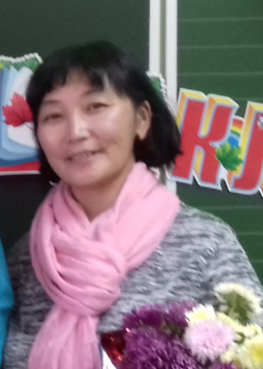 Горохова Алина Трофимовна,учитель начальных классов	МБОУ "Верхоянская СОШ им. М.Л. Новгородова"Республика Саха (Якутия)	Верхоянский район,	г. Верхоянск№ п/пТема занятияКол.чДатаДата№ п/пТема занятияКол.чПо плануФакт1Организационное занятие17.092Вводное занятие18.093Работа над видео, слайдами фольклорных материалов114.094Подбор материалов115.095Культурно-познавательные часы121.096Творческая мастерская122.097Знакомство с материалами фольклора128.097Народный календарь. Осень129.098Изучение народных примет, обычаев, обрядов якутов Верхоянья.15.109Познавательный час по истории, этнографии родного края16.1010Лекции и беседы на тему «Народные сказания» на основе фольклорных материалов 112.1011Олоҥхо ис хоһооно113.1012Олоҥхоһут диэн кимий119.1013Үөһээ дойду120.1014Үөһээ дойду олохтоохторо126.1015Орто дойду127.1016Орто дойду дьоно, сэргэтэОрто дойду кэрэтэ19.1117Олорор дойдубут дьыл түөрт кэмигэр110.1118Айылҕаны хоһуйуу116.1119Аллараа дойду117.1120Аллараа дойду олохтоохторо123.1121Аллараа дойду дьонун сиэрэ-майгыта124.1122Айыы дьоно130.1123Олоҥхоҕо ыал олоҕо131.1124Аҕа16.1225Ийэ17.1226Уол Кыыс113.1227Өбүгэм оһуора (оонньуу)114.1228Айыы бухатыыра121.1229Тас көрүҥэ122.1230Төрөөбүт сирин уотун көмүскээччи128.1231Хамсаныылаах оонньуу129.1232Абааһы бухатыыра118.0133Абааһы кыыһа119.0134Кыыс оҕо туһунан олоҥхоҕо өйдөбүл125.0135Уол оҕо туһунан олоҥхоҕо өйдөбүл126.0136Үрүҥ Уолан11.0237Аатырбыт олоҥхоһуттар12.0238Дьааҥы  улуу олоҥхоһуттара 18.0239Худдяков Дьааҥы олоҥхоһуттарын туһунан бэлиэтээһиннэрэ19.0240Томская Дарья Андреевна Чаайка Даарыйа – Ийэ олоҥхоһут115.0241Дьааҥыга олоҥхоһуттар уутуйан үөскээбит сирдэрэ116.0242Дьааҥыга олоҥхоһуттар уутуйан үөскээбит сирдэрэ22.0243Дьааҥыга олоҥхоһуттар уутуйан үөскээбит сирдэрэ123.0244Дьааҥы олоҥхоһуттара уонна олоҥхону толорооччулара129.0245Дьааҥы олоҥхоһуттара уонна олоҥхону толорооччулара11.0346Дьааҥы остуоруйалара17.0347Дьааҥы үһүйээннэрэ18.0348Дьааҥылыы үгэс114.0349Дьааҥылыы тойук. Толорооччулар115.0350Дьааҥылыы норуот ырыалара. Толороочулар121.0351Дьааҥы улууһун саха фольклорун эйгэтин дьоно. Слепцов Иннокентий Гаврильевич122.0352Дьааҥы улууһун саха фольклорун эйгэтин дьоно. Константин Петрович Чириков14.0453Дьааҥы улууһун саха фольклорун эйгэтин дьоно. Слепцова Мария Егоровна15.0454Дьааҥы улууһун саха фольклорун эйгэтин дьоно. Слепцов Гаврил Иннокентьевич – Хааһах111.0455Дьааҥы улууһун саха фольклорун эйгэтин дьоно. Чабырҕахсыт – Слепцова Мария Николаевна – Кыһыллаах Маарыйа112.0456Хомус118.0457Саха сирин биллэр хомус уустара119.0458Саха сирин биллэр хомусчутттара125.0459Дьааҥыгаыһыах сиэрэ-туома126.0460Алгыс. Алгыс өйдөбүлэ.12.0561Оһуохай. 13.0562Оһуохай тылын уратылара, сүрүн темата110.0563Оһуохай хаамыыларын араастара116.0564Дьааҥы оһуокайдьыттара117.0565Оскуола ыһыаҕар бэлэмнэнии123.0566Оскуола ыһыаҕар бэлэмнэнии124.0567Оскуола ыһыаҕар бэлэмнэнии130.0568Оскуола ыһыаҕа131.05